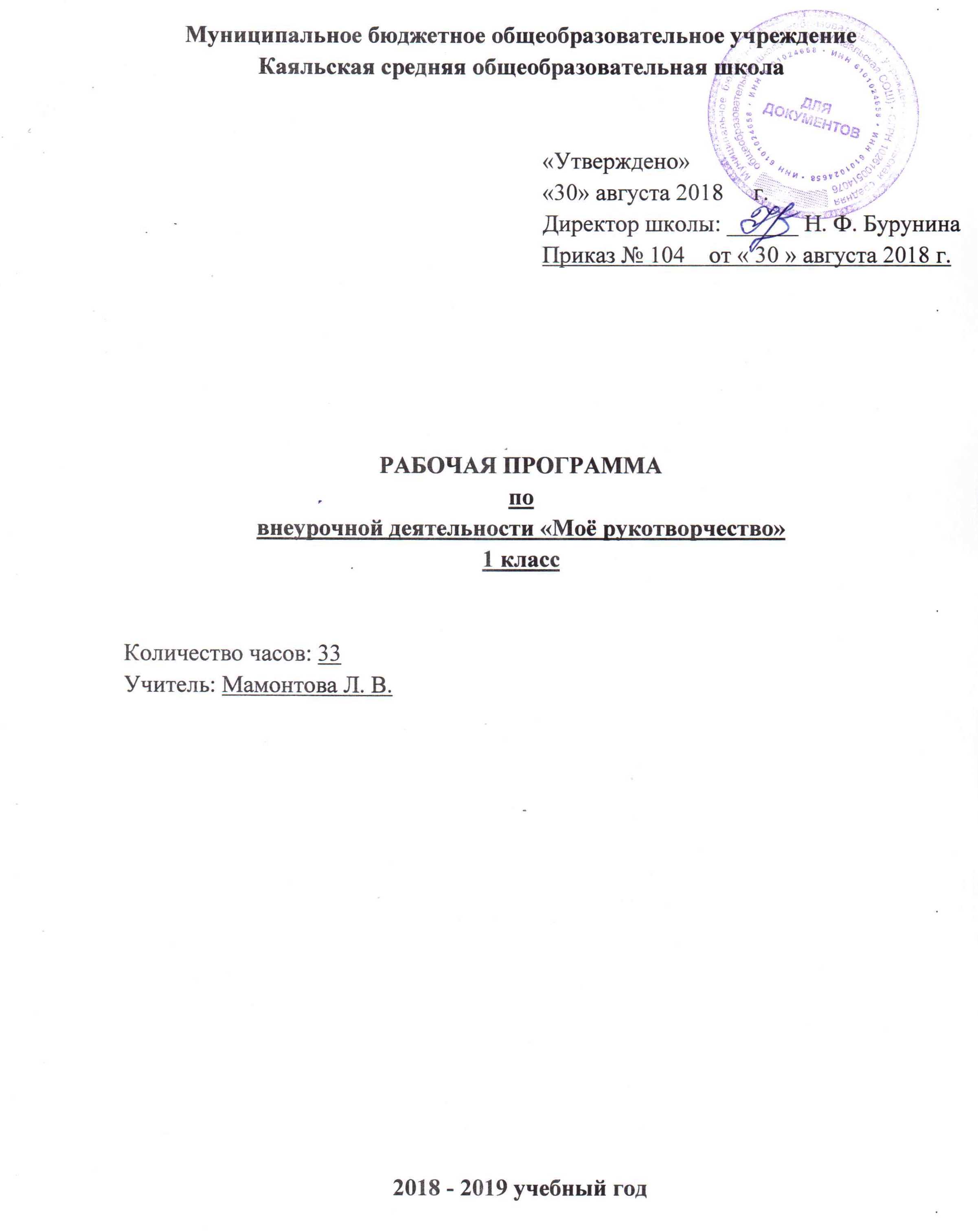 Пояснительная запискаДанная программа для внеурочной деятельности составлена в соответствии со следующими нормативными и распорядительными документами:Федеральный закон от 29.12.2012 №273-ФЗ «Об образовании в Российской Федерации»Устав Муниципального бюджетного общеобразовательного учреждения Каяльской средней общеобразовательной школы.Образовательной программы начального общего образования Муниципального бюджетного общеобразовательного учреждения Каяльской средней общеобразовательной школы 2018 -2019 уч. г.Положение о рабочей программе учителя МБОУ Каяльской СОШ.Учебный план МБОУ Каяльской СОШ на 2018-2019 учебный год.Календарный учебный график МБОУ Каяльской СОШ на 2018-2019 учебный год.        Цель программы:- формирование художественно-творческих способностей обучающихся путём создания условий для самореализации личности;- развитие самостоятельности анализа и мышления;- воспитание любви и уважения к своему труду и труду взрослого человека, любви к родному краю и себе.Цели будут достигнуты при условии «Я хочу это сделать сам».       Задачи программы:- обучить конкретным трудовым навыкам;
- обучить детей безопасным приёмам работы с различными инструментами;- познакомить детей с терминологией, техниками работы по ручному труду;- формировать интерес к декоративно- прикладному искусству;
- формировать чувство самоконтроля, взаимопомощи;
- формировать эстетический, художественный вкус;
- развивать образное мышление, творческие способности; творческую активность, воображение,
- поддерживать проявления фантазии и самостоятельности детей при изготовлении поделок;                                                               - прививать интерес к культуре своей Родины, к истокам народного творчества;
- воспитывать нравственные качества детей;
- воспитывать эстетический вкус, культуру зрительного восприятия прекрасного, радость от совместного творчества;- содействовать формированию всесторонне развитой личности.      Педагогические принципы:- принцип природосообразности, один из самых старых педагогических принципов: в процессе обучения следует опираться на возраст и потенциальные возможности учащихся, зоны их ближайшего развития; следует, направлять обучение на самовоспитание, самообразование и самообучение учащихся;- принцип гуманизации, суть которого состоит в том, что сам педагогический процесс строится на полном признании гражданских прав учащегося. Этот принцип ставит педагога и ученика на одну ступень - ученик заслуживает такого же уважения, как и педагог;- принцип целостности, проявляющийся в наличии единства и взаимосвязи всех компонентов педагогического процесса;- принцип культуросообразности - заключается в использовании в воспитании тех культурологических особенностей, которые свойственны данной среде.    Психологическое обеспечение программы.Психологическое обеспечение программы включает в себя следующие компоненты:- создание комфортной, доброжелательной атмосферы на занятиях;- формирование умений учащихся  по данному виду обучения;- применение индивидуальных и групповых форм обучения. Общая характеристика программы.Процесс глубоких перемен, происходящих в современном образовании, выдвигает в качестве приоритетной проблему развития творчества, креативного мышления, способствующего формированию разносторонне-развитой  личности, отличающейся неповторимостью, оригинальностью.Детский досуг - это своеобразный потенциал общества завтрашнего дня, ибо именно от того, как человек научится организовывать свой досуг в детские годы, зависит наполненность всей его дальнейшей жизни.Внеурочная деятельность занятий «Мое рукотворчество» развивает творческие способности – процесс, который пронизывает все этапы развития личности ребёнка, пробуждает инициативу и самостоятельность принимаемых решений, привычку к свободному самовыражению, уверенность в себе.Активная работа  внеурочной деятельности способствует воспитанию эстетической культуры и трудолюбия учащихся, расширению их политехнического кругозора, развитию способности воспринимать и чувствовать прекрасное. Занимаясь в кружке, ребята смогут углубить знания и умения по интересующему их делу и применить в общественно полезном труде в школе и дома.При выполнении работ на творческое воображение ребенок стоит перед необходимостью создать собственный образ и воплотить его в изделии. Педагог может показать несколько образцов не для точного подражания, а как варианты выполнения задания. Следует подчеркнуть, что художественной деятельности на занятиях кружка придается особое значение как эффективному средству развития воображения и эстетического чувства детей. На занятиях дети знакомятся с терминами, обозначающими технику изготовления изделий (аппликация, изонить, мозаика, оригами и т. д.). Овладение этими терминами, ровно как и названиями операций, свойств материалов, будет важным вкладом в развитие речи детей.Особое внимание на занятиях уделяется беседам. В беседах должны найти отражение следующие вопросы: историческое развитие декоративно-прикладного искусства и художественных промыслов, основанных на народном искусстве и национальных традициях. Такие беседы не только способствуют эстетическому воспитанию, но вызывают интерес к изучению культуры родного края, его традиций и обычаев.Каждое занятие, как правило, включает теоретическую часть и практическое выполнение задания. Теоретические сведения — это объяснение нового материала, информация познавательного характера, общие сведения о предмете изготовления. Практические работы включают изготовление, оформление поделок, отчет о проделанной работе.
            Подведение итогов осуществляется в виде проведения выставок, участие в различных конкурсах.           Занятия по внеурочной деятельности заинтересовывают и увлекают ребят своей необычностью, возможностью применять выдумку, фантазию, осуществлять поиск разных приемов и способов действий, творчески общаться друг с другом, Ребята овладевают умением многократно подбирать и комбинировать материалы, целесообразно его использовать, учатся постигать технику, секреты народных мастеров. А это в конечном итоге способствует художественно-творческому развитию школьников, формированию желания заниматься интересным и полезным трудом.Место внеурочной деятельности в учебном плане.В соответствии с Образовательной программой школы на изучение предмета «Моё рукотворчество» в 1 классе отводится 33 ч. в год. Тематическое планирование по курсу в 1 классе рассчитано на 32 часа с учетом того, что 1 час в году выпадает на праздничный день:  1 мая.Планируемые результаты освоения программы.Личностные универсальные учебные действияУ обучающегося будут сформированы:интерес к новым видам прикладного творчества, к новым способам самовыражения;познавательный интерес к новым способам исследования технологий и материалов;адекватное понимание причин успешности  и неуспешности творческой деятельности.Обучающийся получит возможность для формирования:внутренней позиции на уровне понимания необходимости творческой деятельности, как одного из средств самовыражения в социальной жизни;выраженной познавательной мотивации;устойчивого интереса к новым способам познания.Регулятивные универсальные учебные действияОбучающийся научится:планировать свои действия;осуществлять итоговый и пошаговый контроль;адекватно воспринимать оценку учителя;различать способ и результат действия. Обучающийся получит возможность научиться:проявлять познавательную инициативу;самостоятельно находить варианты решения творческой задачи.Коммуникативные универсальные учебные действияУчащиеся смогут:допускать существование различных точек зрения и различных вариантов выполнения поставленной творческой задачи;учитывать разные мнения, стремиться к координации при выполнении коллективных работ;формулировать собственное мнение и позицию;договариваться, приходить к общему решению;соблюдать корректность в высказываниях;задавать вопросы по существу;контролировать действия партнёра.Обучающийся получит возможность научиться:учитывать разные мнения и обосновывать свою позицию;владеть монологической и диалогической формой речи;осуществлять взаимный контроль и оказывать партнёрам в сотрудничестве необходимую взаимопомощь.Познавательные универсальные учебные действияОбучающийся научится:осуществлять поиск нужной информации для выполнения художественной задачи с использованием учебной и дополнительной литературы в открытом информационном пространстве, в т.ч. контролируемом пространстве Интернет;высказываться в устной и письменной форме;анализировать объекты, выделять главное;осуществлять синтез (целое из частей);проводить сравнение, классификацию по разным критериям;устанавливать причинно-следственные связи;строить рассуждения об объекте.Обучающийся получит возможность научиться:осуществлять расширенный поиск информации в соответствии с исследовательской задачей с использованием ресурсов библиотек и сети Интернет;осознанно и произвольно строить сообщения в устной и письменной форме;использованию методов и приёмов художественно-творческой деятельности в основном учебном процессе и повседневной жизни.В результате занятий по предложенной программе учащиеся получат возможность:развивать образное мышление, воображение, интеллект, фантазию, техническое мышление, творческие способности;расширять знания и представления о традиционных и современных материалах для прикладного творчества;познакомиться с новыми технологическими приёмами обработки различных материалов;использовать ранее изученные приёмы в новых комбинациях и сочетаниях;познакомиться с новыми инструментами для обработки материалов или с новыми функциями уже известных инструментов;совершенствовать навыки трудовой деятельности в коллективе;оказывать посильную помощь в дизайне и оформлении класса, школы, своего жилища;достичь оптимального для каждого уровня развития;сформировать навыки работы с информацией.Прогнозируемый результатВ процессе занятий по программе «Мое рукотворчество» накапливается практический опыт учащихся, от простых изделий они постепенно переходят к овладению более сложными образцами. При работе над изделием учащиеся знакомятся с различными видами материалов, их свойствами, технологией изготовления, с историей появления, оформлением изделий.Результатом работы с детьми по формированию интереса к рукотворчеству является:повышение уровня социально – бытовой адаптации и развитие самостоятельности;формирование интереса к рукоделию, способствующему развитию эстетического вкуса у учащихся, созданию вокруг себя приятной атмосферы;совершенствованию мелкой и крупной моторики рук.2. Содержание программы«Природные  материалы»Природные материалы донского края (листья, цветы, плоды, семена, ветки, кора), их свойства, технология использования для изготовления разнообразных поделок. Правила сбора, хранения и подготовки природного материала к работе.Аппликационные композиции из цельных растительных форм и приемы их составления. Характерные особенности  растительных форм. Организация рабочего места при работе с природным материалом.Качество изделий и критерий: красота, аккуратность, оригинальность, прочность.Факторы,  влияющие на качество изделий: старательность, терпение, точность.Правила и приемы заготовки, сушки и подготовки природного материала к работе; правила безопасности работы.Технология изготовления  изделий на основе общих приемов: техника аппликации.Экскурсия для сбора природных материалов. Подготовка и обработка материалов. Разработка и изготовление изделий в технике аппликации из целых растительных форм ( листьев, цветов, трав), объемные композиции из природных материалов.«Пластичные  материалы»Применение пластичных материалов для изготовления предметов, изделий. Традиции лепки, приемы работы, подготовка к работе.Лепка изделий пластическим способом. Наблюдения и опыты по изучению свойств пластичных материалов.«Бумага  и  картон»Общее представление о назначении бумаги. Заглянем в прошлое. Виды бумаги и свойства, производство. Разъемные и неразъемные соединения деталей. Конструирование особенностей изделий. Объемная аппликация  и ее виды. Виды картона и его свойства, правила и приемы работы.Технология изготовления изделий (на основе общих приемов) в технике оригами, плоской, обрывной аппликации. Правила и приемы  работы.Упражнения на изготовление изделий по шаблону, на глаз, с помощью копировальной бумаги; разметка, симметрия деталей, резание и вырезание.«Проволока  и  фольга»Общие представления о металлах, сплавах и их свойствах. Виды, свойства, области применения проволоки, фольги. Правила и приемы работы  с проволокой и фольгой. Технология изготовления изделий на основе общих приемов.Упражнения на обработку проволоки (сгибание, скручивание); обработка фольги (выравнивание, создание рельефов, крепление к основе). Разработка и изготовление  изделий на основе общих приемов.«Текстильные  материалы»Общие сведения о назначении, производстве текстильных материалов. Виды переплетения. Украшения одежды. Аппликация из текстильных материалов. Организация рабочего места при работе с текстильными материалами. Традиции народной игрушки. Виды игрушек из ткани.Упражнения на выполнение стежков, подбор ниток. Раскрой деталей изделия из ткани. Обработка кроя.Организация рабочего места при работе с текстильными  материалами. Разработка и изготовление изделий на основе общих приемов. Материал и образ. Изготовление куклы путем скручивания ткани.Календарно – тематическое  планирование «Мое рукотворчество»№ п/пДата проведенияДата проведенияТема  занятияК-во часов№ п/ппланир.фактич.Тема  занятияК-во часовПриродные материалы – 8 чПриродные материалы – 8 чПриродные материалы – 8 чПриродные материалы – 8 чПриродные материалы – 8 ч15.09Листопад в ладошках (сбор даров природы)1212.09Знакомство с флористикой. Аппликация «Летний луг»1319.09Аппликация из природных материалов1426.09Аппликация из засушенных листьев «Лесная поляна»1503.10Композиция  «У рябины именины»1610.10Композиция «Тенистая аллея»1717.10Коллаж из осенних листьев и цветочных лепестков1824.10Составление узора и орнамента из мелких засушенных листьев1Пластичные материалы – 7 чПластичные материалы – 7 чПластичные материалы – 7 чПластичные материалы – 7 чПластичные материалы – 7 ч907.11Знакомство со скульптурными материалами. Пластилиновый фон11014.11Процарапывание на пластилине  «Рыбки в аквариуме»11121.11Фантазия из  пластилиновых «колбасок»11228.11Рисование на пластилине «Сказочный лес»11305.12Работа с пластилином в технике «плоская лепка»11412.12Объемные поделки из шаров, вытянутых шаров11519.12Изготовление чайного сервиза1Бумага и картон  –  9 чБумага и картон  –  9 чБумага и картон  –  9 чБумага и картон  –  9 чБумага и картон  –  9 ч1626.12Бумагопластика – цветочные мотивы «Сирень»11716.01Бумагопластика – цветочные мотивы «Хризантема»11823.01Выполнение  изделий в технике обрывная  аппликация:  чудо – дерево11930.01Выполнение  изделий в технике обрывная  аппликация:  береза12006.02Симметричное вырезание из бумаги:  узор в квадрате12120.02Бумагопластика  «Кактус»12227.02Бумагопластика  «Корзина с цветами»12306.03Бумагопластика  «Ветка яблони»12413.03Аппликация из салфеток1Текстильные материалы  –  6 ч Текстильные материалы  –  6 ч Текстильные материалы  –  6 ч Текстильные материалы  –  6 ч Текстильные материалы  –  6 ч 2520.03Моделирование из ниток  куклы12603.04Моделирование из ниток  лошадки12710.04Аппликация из распущенного трикотажа «Кудрявая шерстка»12817.04Аппликация из распущенного трикотажа «Гусеница»12924.04Изготовление  аппликации  из ниток  «Донские мотивы»13008.05Материал и образ. «Скрутим куклу  ладную, милую, нарядную»1Проволока и фольга  –  4 чПроволока и фольга  –  4 чПроволока и фольга  –  4 чПроволока и фольга  –  4 чПроволока и фольга  –  4 ч3115.05Изготовление  фигурок  зайчик, лошадка,  рыбка13222.05Изготовление цветов из проволоки разного сечения1«Рассмотрено» на заседании МОучителей начальных классов«  » августа 2018 г.Руководитель:_____Щербаченко Т.А.Протокол №  1    от  «  » августа 2018 г.            «Согласовано»             Зам. директора по УВР                    _________Я.А.Ведута